安阳工学院2019年诚聘英才学校简介安阳工学院坐落于历史文化名城、中国八大古都之一的河南省安阳市，是一所公办全日制普通本科高校，硕士学位授予立项建设单位，是全国第9所、河南省第一所培养飞行员的高校。学校占地面积1580亩，建筑面积64.3万平方米，仪器设备价值4.3亿元；学校现有教职工1072人，具有正高职称教师95人、副高职称教师277人，具有博士、硕士学位教师825人,拥有国务院政府特殊津贴专家、省管专家、省级学术技术带头人、省科技创新杰出人才等高层次人才近60人。学校设置有18个教学院部，开设54个本科专业，在校学生2.1万人。拥有河南省特色专业、实验教学示范中心等省级本科教学工程项目27个。学校拥有省级重点学科5个，建有“河南省博士后创新实践基地”“国家精准农业航空施药技术国际联合研究中心安阳工学院分中心”“河南省动物疫病防控与营养免疫院士工作站”“河南省兽用生物制品研发与应用国际联合实验室” “农业部航空植保重点实验室”“棉花生物学国家重点实验室安阳工学院基地”“河南省生物再生能源装备工程技术研究中心”“河南省高精密主轴工程实验室”“河南省野生棉种资源挖掘与利用工程实验室”“河南省全媒体科普传播中心创作基地”“河南省高校机床测试与仿真工程技术研究中心”等省（部）级及以上科研平台。学校先后荣获“省级文明单位”“河南高等教育最具品牌影响力的典范高校”“河南省十大创新创业典范高校”“河南高等教育就业质量最佳示范院校”“河南综合实力20强领军高校”“河南最具就业竞争力领军高校”“改革开放40周年具有国内影响力河南高校”“中国产学研合作创新成果优秀奖”等荣誉称号。为适应发展需要，学校现面向海内外诚聘优秀人才。二、招聘对象及条件1.学术领军人才两院院士、“长江学者”、“千人计划”人选、“国家杰出青年科学基金”获得者、国家级中青年突出贡献专家、“创新人才推进计划”人选、国家“高层次人才特殊支持计划”人选、“百千万人才工程”国家级人选、国务院政府特殊津贴获得者，“百千万人才工程”省部级人选、中原学者、省级特聘教授、省百人计划人选、国内外知名大学教授、博士生导师等。2.学科带头人学科带头人须具有博士学位和教授职称，教育教学和学术研究成绩突出，年龄原则上不超过45周岁（科研业绩特别突出的可放宽到50周岁）。3.博士研究生博士研究生年龄一般不超过40周岁，特别优秀的年龄可适当放宽。根据条件不同博士研究生分为A、B两类，具体条件如下：博士A类，应符合下列条件之一：（1）省优秀博士学位论文获得者或中科院百篇优秀博士论文获得者。（2）主持国家级科研项目（本人第一或本人第二、导师第一），且在SCI期刊或国家权威学术期刊发表学术论文1篇。国家权威学术刊物一般指同行专家公认的由中国科学院、中国社科院研究所（中心）或国家一级专业学会主办的学术刊物。（3）理工科类博士在SCI一区发表本专业学术论文1篇，或在SCI二区发表本专业学术论文2篇。（4）人文社科类博士在我校认定的权威期刊发表论文1篇；或被《新华文摘》、《中国社会科学文摘》、《高等学校文科学术文摘》全文转载2篇。博士B类：不符合A类的为B类博士。上述论文均要求本人为独著或第一作者。上述人才须拥护中国共产党领导，热爱祖国，热爱教育事业，具有良好的职业道德；遵纪守法，作风正派，治学严谨，开拓创新，团结协作；具有较强的教学、科研创新能力；身体健康。三、博士待遇1. 学术领军人才和学科带头人，实行一人一策，一事一议。2. 博士研究生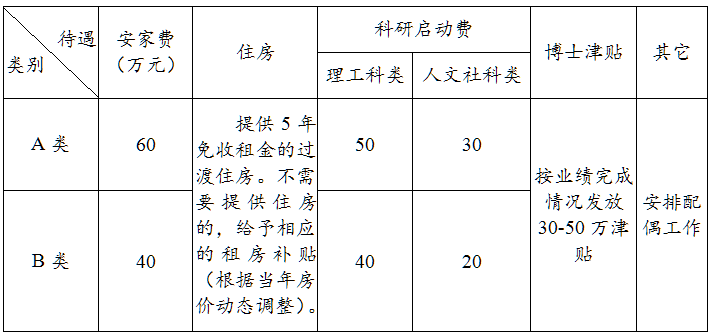 博士研究生按不同类别分别享受相应的待遇。1.安家费：安家费按照比例逐年领取，试用期考核合格后一次性领取50%，其余服务期内逐年平均发放。2.博士津贴：考核期5年，在考核期内根据业绩完成情况，享受30-50万博士津贴。3.安排配偶工作。配偶符合学校当年公开招聘条件的，可参加公开招聘；不符合公开招聘条件或参加公开招聘没有被录用的，具有普通高等教育本科以上学历并符合人事代理要求的，实行人事代理；其他情况的，在校内安排劳动合同制工作。4.未取得高级专业技术任职资格者，校内享受副教授待遇；已取得副高级职称者，享受教授职称待遇，期限为5年。5.博士后增加5万元安家费，其他待遇与博士研究生相同。6.特别优秀的博士研究生待遇可一事一议。四、报名及联系方式应聘者可通过邮寄、发送电子邮件等方式将个人简历发 送到安阳工学院人事处，电子邮箱：rsc@ayit.edu.cn、aygxyzp@126.com、ayitrczp@163.com在线报名：http://sciencehr.mikecrm.com/wlGV2aj联系人：李老师、朱老师、石老师办公电话：0372-2909985安阳工学院2019年博士招聘专业一览表院部专业（方向）联系方式机械工程学院机械类（机械电子工程、车辆工程、机械制造及其自动化、工业设计、材料加工工程、航空航天工程、航空宇航科学与技术、航空宇航制造工程、飞行器设计与工程、飞行器动力工程、飞行器制造工程、飞行器适航技术等）联系人：马洪儒（院长）、吕掌权电话：13939983889（院长）0372-2592059（院长办公室）0372-2909844（院部办公室）邮箱：lvzq2016@163.com电子信息与电气工程学院电气控制类（电力系统及其自动化、电机与电器、控制理论与控制工程、检测技术与自动化装置、模式识别与智能系统、信息与通信工程、通信与信息系统、电路与系统、电磁场与微波技术等）联系人：赵建周（院长）、李宏杰电话：13569035885（院长）0372-2909846（院长办公室）0372-2909845（院部办公室）邮箱：214914028@qq.com计算机科学与信息工程学院计算机类（计算机应用技术、计算机系统结构、计算机软件与理论、网络与信息安全、物联网工程、人工智能、云计算与大数据、虚拟仿真等专业方向）联系人：付卫红（院长）、聂萌瑶电话：13849281856（院长）0372-2909886（院长办公室）0372-2909898（院部办公室）18790886095 (聂萌瑶)邮箱：165385778@qq.comdaxuejsj@ayit.edu.cn土木与建筑工程学院土木与建筑工程类（结构工程、工程管理、建筑设计及其理论、城市（乡）规划学、市政工程、测绘工程等）联系人：闫春岭（副院长）、李丹电话：18317328709（副院长）0372-2592105（院长办公室）0372-2592106（院部办公室）邮箱：ayitcivil@126.com化学与环境工程学院环境工程、环境科学、环境管理、应用化学、高分子材料与工程、化学工程与工艺等联系人：侯绍刚（院长）、陈京电话：13639616189（院长）0372-2592068（院长办公室）0372-2909841（院部办公室）邮箱：824986202@qq.com生物与食品工程学院食品科学、农产品加工贮藏工程、粮食油脂及植物蛋白工程、生物工程、动物营养与饲料科学、植物病理学、农药学联系人：张坤朋（副院长）、付亮电话：18568895897（副院长）0372-2909877（副院长办公室）0372-2909876（院部办公室）邮箱：1095557379@qq.com数理学院数学类（应用数学、计算数学、基础数学、概率论与数理统计、运筹学与控制论）、管理科学与工程，材料学、材料物理与化学、微电子学与固体电子学等联系人：华守亮（院长）、李芳电话：15937252183（院长）0372-2592036（院长办公室）0372-2909930（院部办公室）邮箱：373673845@qq.com院部专业（方向）联系方式经济管理学院企业管理、国际经济贸易、经济学、金融学、市场营销、统计学、会计学、技术经济与管理、电子商务等联系人：丁文恩（副院长）、王建强电话：13938686955（副院长）0372-2592909（副院长办公室）0372-2909910（院部办公室）邮箱：dwe6@163.com                  aygxywjq@163.com文法学院法学（知识产权方向）、艺术学（播音与主持艺术方向）等联系人：杨钧（院长）、余锐（副院长）电话：13526124869（院长）0372-2592006（院长办公室）0372-2592028（副院长办公室）邮箱：fisheryr@163.com外国语学院英语语言文学或外国语言学及应用语言学联系人：李霞（院长）、张玉鹏电话：13569015609（院长）0372-2909890（院长办公室）0372-2592010（院部办公室）邮箱：1054467952@qq.com艺术设计学院美术学类，艺术学类，设计学类及艺术相关交叉学科联系人：张春蓉（副院长）、王铮电话：13007690607（副院长）0372-2909620（副院长办公室）0372-2592007（院部办公室）邮箱：87525125@qq.com飞行学院航空宇航科学与技术、飞行器设计、航空宇航制造工程、人体与环境工程、物流管理（航空物流方向）、信息与通信工程、导航制导与控制、控制理论与控制工程、交通运输工程、电气工程、交通运输规划与管理、航空安全管理等联系人：杨庆祥（院长）、万志鹏电话：13526199968（院长）0372-2909855（院长办公室）0372-2909218（院部办公室）邮箱：991663852@qq.com体育教学部体育教育训练学、体育人文社会学、运动人体科学、民族传统体育学等联系人：陈庆伟（副主任）、郑丽霜电话：13837257326（副主任）0372-2909030（副主任办公室）0372-2909867（院部办公室）邮箱：474216903@qq.com思想政治理论课教学部思想政治理论、党史党建、科学社会主义、国际关系、中特理论、马克思主义基本原理等联系人：杨利英（主任）、马晓代电话：13849267858（主任）0372-2592218（主任办公室）0372-2592217（院部办公室）邮箱：93628866@163.com